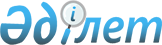 О внесении изменений в состав межведомственной рабочей группы по взаимному признанию электронной цифровой подписи, изготовленной в соответствии с законодательством одного государства – члена Евразийского экономического союза, другим государством-членом в целях исполнения раздела XXII Договора о Евразийском экономическом союзе от 29 мая 2014 годаРаспоряжение Коллегии Евразийской экономической комиссии от 5 декабря 2023 года № 181.
      1. Внести в состав межведомственной рабочей группы по взаимному признанию электронной цифровой подписи, изготовленной в соответствии с законодательством одного государства – члена Евразийского экономического союза, другим государством-членом в целях исполнения раздела XXII Договора о Евразийском экономическом союзе от 29 мая 2014 года, утвержденный Решением Совета Евразийской экономической комиссии от 23 ноября 2012 г. № 95, следующие изменения:
      а) включить в состав рабочей группы следующих лиц:
      От Республики Армения
      б) указать новые должности следующих членов рабочей группы:
      в) исключить из состава рабочей группы Кочаряна Г.Л., Кутузова С.В., Аргын А.А., Болатбаева А.Т., Ергужиеву К.Р., Жунусова Р.С., Изтелеуова А.А., Каирбекову А.М., Акылбекова А. А., Исакову А.И., Кубанычбекова Т.К., Сердюкова С.С., Таалайбек кызы Э., Баклашкину А.Е., Гриненко А.В., Кудинкину Д.В. и Иванову Е.М.
      2. Настоящее распоряжение вступает в силу с даты его опубликования на официальном сайте Евразийского экономического союза.
					© 2012. РГП на ПХВ «Институт законодательства и правовой информации Республики Казахстан» Министерства юстиции Республики Казахстан
				
Енокян
Лендруш Хачикович
Енокян
Лендруш Хачикович
–
сотрудник Службы национальной безопасности Республики Армения 
сотрудник Службы национальной безопасности Республики Армения 
Манукян
Люсине Нуриджановна
Манукян
Люсине Нуриджановна
–
главный специалист Управления цифровизации Министерства высокотехнологической промышленности Республики Армения 
главный специалист Управления цифровизации Министерства высокотехнологической промышленности Республики Армения 
От Республики Беларусь
От Республики Беларусь
От Республики Беларусь
От Республики Беларусь
Хилькевич
Сергей Николаевич
–
–
начальник удостоверяющего центра информационного республиканского унитарного предприятия "Национальный центр маркетинга и конъюнктуры цен"
От Республики Казахстан
От Республики Казахстан
От Республики Казахстан
От Республики Казахстан
Айсенова 
Анжела Сагандыковна 
–
–
руководитель проектов департамента электронной коммерции акционерного общества "Центр электронных финансов"
Касымбеков 
Талгат Тенгебаевич
–
–
управляющий директор акционерного общества "Центр электронных финансов"
Мухамеджанова
Камила Адылхановна
–
–
эксперт Департамента экономической интеграции Министерства торговли и интеграции Республики Казахстан
Оспанова 
Диана Дулатовна 
–
–
эксперт департамента экономической интеграции Национальной палаты предпринимателей Республики Казахстан "Атамекен"
От Кыргызской Республики
От Кыргызской Республики
От Кыргызской Республики
От Кыргызской Республики
Исмаилов 
Султанбек Искендербекович 
–
–
ведущий специалист отдела регулирования электронной подписи и аккредитации Министерства цифрового развития Кыргызской Республики
Карыпбеков 
Дастан Жеенбекович
–
–
сотрудник Государственного комитета национальной безопасности Кыргызской Республики
Мягков 
Михаил Александрович 
–
–
главный специалист сектора корневого удостоверяющего центра государственного предприятия "Инфоком" при Министерстве цифрового развития Кыргызской Республики
От Российской Федерации
От Российской Федерации
От Российской Федерации
От Российской Федерации
Бабушкина
Анастасия Александровна
–
–
заместитель директора Департамента бюджетной политики в сфере контрактной системы Министерства финансов Российской Федерации
Демидов 
Виталий Владимирович
–
–
ведущий советник Департамента евразийской интеграции Министерства экономического развития Российской Федерации
Еременко
Владимир Борисович
–
–
заместитель начальника отдела проектного управления Управления развития контрактной системы Федерального казначейства
Курских
Екатерина Александровна
–
–
начальник отдела международного сотрудничества в сфере закупок Департамента бюджетной политики в сфере контрактной системы Министерства финансов Российской Федерации 
Милованов 
Алексей Евгеньевич
–
–
начальник отдела единой экономической политики в ЕАЭС Департамента евразийской интеграции Министерства экономического развития Российской Федерации;
Вабищевич 
Виталий Владимирович
–
начальник департамента правового обеспечения и цифровых технологий Белорусской торгово-промышленной палаты
Джунушов
Бакыт Аманжанович
–
заведующий отделом методологии Департамента государственных закупок при Министерстве финансов Кыргызской Республики
Мамбетказиев
Нурлан Тынымсеитович 
–
главный специалист отдела регулирования электронной подписи и аккредитации Министерства цифрового развития Кыргызской Республики
Демидов 
Евгений Геннадьевич
–
руководитель Межрегионального контрактного управления Федерального казначейства; 
      Председатель КоллегииЕвразийской экономической комиссии

М. Мясникович
